Zleceniodawca został poinformowany przez Zleceniobiorcę, że:W przypadku, gdy badane parametry przekroczą dopuszczalne poziomy określone w przepisach obowiązującego prawa lub w ocenie zleceniobiorcy mogą stanowić zagrożenie dla zdrowia lub życia ludzi lub budzą inne wątpliwości - sprawozdanie z badań zostanie przekazane do właściwych (miejscowo i rzeczowo) organów urzędowej kontroli żywności i nie wnosi w tym zakresie żadnych zastrzeżeń.Niepewność pomiaru jest podawana w sprawozdaniach z badań gdy jest to istotne dla ważności lub zastosowania wyników badań, na życzenie Klienta lub gdy niepewność wpływa na zgodność z wyspecyfikowanymi wartościami granicznymi.Ma prawo do złożenia skargi do  Dyrektora  WSSE  w  Krakowie  ul. Prądnicka 76, 31-202 Kraków.Termin realizacji zlecenia wynika z zastosowanej metodyki i jest uzgodniony przez strony.Dostarczone próbki do Laboratorium nie podlegają zwrotowi.Zleceniodawca oświadcza, że:Zapoznał się z metodami badań stosowanymi przez Zleceniobiorcę oraz z ceną za badania i nie wnosi w tym zakresie zastrzeżeń.Bierze pełną odpowiedzialność za etap pobrania i transportu próbek.Zapoznał się z informacją dotyczącą przetwarzania danych osobowych, która stanowi załącznik do zlecenia.Podane dane są zgodne z prawdą.……………………………………………………............................					………………………………………………………............................Data i podpis/pieczęć Zleceniodawcy   						Data i podpis osoby lub osoby działającej w jego imieniu						przyjmującej próbkę/dokonującej przeglądu zlecenia Dodatkowe uzgodnienia z Klientem w trakcie realizacji zlecenia (jeżeli zasadne):                                                                                       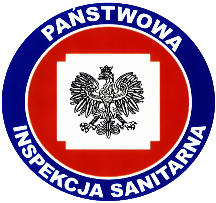 Zleceniobiorca:Wojewódzka Stacja Sanitarno- Epidemiologiczna w KrakowieDział Laboratoryjny ul. Prądnicka 76, 31-202 Kraków NIP: 677-10-27-767, REGON: 000297394Nazwa/adres Oddziału LaboratoryjnegoZleceniobiorca:Wojewódzka Stacja Sanitarno- Epidemiologiczna w KrakowieDział Laboratoryjny ul. Prądnicka 76, 31-202 Kraków NIP: 677-10-27-767, REGON: 000297394Nazwa/adres Oddziału LaboratoryjnegoZleceniobiorca:Wojewódzka Stacja Sanitarno- Epidemiologiczna w KrakowieDział Laboratoryjny ul. Prądnicka 76, 31-202 Kraków NIP: 677-10-27-767, REGON: 000297394Nazwa/adres Oddziału LaboratoryjnegoZleceniobiorca:Wojewódzka Stacja Sanitarno- Epidemiologiczna w KrakowieDział Laboratoryjny ul. Prądnicka 76, 31-202 Kraków NIP: 677-10-27-767, REGON: 000297394Nazwa/adres Oddziału LaboratoryjnegoZleceniobiorca:Wojewódzka Stacja Sanitarno- Epidemiologiczna w KrakowieDział Laboratoryjny ul. Prądnicka 76, 31-202 Kraków NIP: 677-10-27-767, REGON: 000297394Nazwa/adres Oddziału LaboratoryjnegoZnak sprawyLZW.9052.2 ….. 2020Znak sprawyLZW.9052.2 ….. 2020Znak sprawyLZW.9052.2 ….. 2020Zleceniobiorca:Wojewódzka Stacja Sanitarno- Epidemiologiczna w KrakowieDział Laboratoryjny ul. Prądnicka 76, 31-202 Kraków NIP: 677-10-27-767, REGON: 000297394Nazwa/adres Oddziału LaboratoryjnegoZleceniobiorca:Wojewódzka Stacja Sanitarno- Epidemiologiczna w KrakowieDział Laboratoryjny ul. Prądnicka 76, 31-202 Kraków NIP: 677-10-27-767, REGON: 000297394Nazwa/adres Oddziału LaboratoryjnegoZleceniobiorca:Wojewódzka Stacja Sanitarno- Epidemiologiczna w KrakowieDział Laboratoryjny ul. Prądnicka 76, 31-202 Kraków NIP: 677-10-27-767, REGON: 000297394Nazwa/adres Oddziału LaboratoryjnegoZleceniobiorca:Wojewódzka Stacja Sanitarno- Epidemiologiczna w KrakowieDział Laboratoryjny ul. Prądnicka 76, 31-202 Kraków NIP: 677-10-27-767, REGON: 000297394Nazwa/adres Oddziału LaboratoryjnegoZleceniobiorca:Wojewódzka Stacja Sanitarno- Epidemiologiczna w KrakowieDział Laboratoryjny ul. Prądnicka 76, 31-202 Kraków NIP: 677-10-27-767, REGON: 000297394Nazwa/adres Oddziału LaboratoryjnegoNr zlecenia......./Ż/2020Nr zlecenia......./Ż/2020Nr zlecenia......./Ż/2020Zleceniobiorca:Wojewódzka Stacja Sanitarno- Epidemiologiczna w KrakowieDział Laboratoryjny ul. Prądnicka 76, 31-202 Kraków NIP: 677-10-27-767, REGON: 000297394Nazwa/adres Oddziału LaboratoryjnegoZleceniobiorca:Wojewódzka Stacja Sanitarno- Epidemiologiczna w KrakowieDział Laboratoryjny ul. Prądnicka 76, 31-202 Kraków NIP: 677-10-27-767, REGON: 000297394Nazwa/adres Oddziału LaboratoryjnegoZleceniobiorca:Wojewódzka Stacja Sanitarno- Epidemiologiczna w KrakowieDział Laboratoryjny ul. Prądnicka 76, 31-202 Kraków NIP: 677-10-27-767, REGON: 000297394Nazwa/adres Oddziału LaboratoryjnegoZleceniobiorca:Wojewódzka Stacja Sanitarno- Epidemiologiczna w KrakowieDział Laboratoryjny ul. Prądnicka 76, 31-202 Kraków NIP: 677-10-27-767, REGON: 000297394Nazwa/adres Oddziału LaboratoryjnegoZleceniobiorca:Wojewódzka Stacja Sanitarno- Epidemiologiczna w KrakowieDział Laboratoryjny ul. Prądnicka 76, 31-202 Kraków NIP: 677-10-27-767, REGON: 000297394Nazwa/adres Oddziału LaboratoryjnegoData przyjęcia próbekData przyjęcia próbekData przyjęcia próbekZLECENIE NA BADANIE MIKROBIOLOGICZNE /FIZYKOCHEMICZNE PRÓBEK ŻYWNOŚCI ZLECENIE NA BADANIE MIKROBIOLOGICZNE /FIZYKOCHEMICZNE PRÓBEK ŻYWNOŚCI ZLECENIE NA BADANIE MIKROBIOLOGICZNE /FIZYKOCHEMICZNE PRÓBEK ŻYWNOŚCI ZLECENIE NA BADANIE MIKROBIOLOGICZNE /FIZYKOCHEMICZNE PRÓBEK ŻYWNOŚCI ZLECENIE NA BADANIE MIKROBIOLOGICZNE /FIZYKOCHEMICZNE PRÓBEK ŻYWNOŚCI ZLECENIE NA BADANIE MIKROBIOLOGICZNE /FIZYKOCHEMICZNE PRÓBEK ŻYWNOŚCI ZLECENIE NA BADANIE MIKROBIOLOGICZNE /FIZYKOCHEMICZNE PRÓBEK ŻYWNOŚCI ZLECENIE NA BADANIE MIKROBIOLOGICZNE /FIZYKOCHEMICZNE PRÓBEK ŻYWNOŚCI ZLECENIE NA BADANIE MIKROBIOLOGICZNE /FIZYKOCHEMICZNE PRÓBEK ŻYWNOŚCI ZLECENIE NA BADANIE MIKROBIOLOGICZNE /FIZYKOCHEMICZNE PRÓBEK ŻYWNOŚCI ZLECENIODAWCA/KLIENT  (wypełnia Zleceniodawca)ZLECENIODAWCA/KLIENT  (wypełnia Zleceniodawca)ZLECENIODAWCA/KLIENT  (wypełnia Zleceniodawca)ZLECENIODAWCA/KLIENT  (wypełnia Zleceniodawca)ZLECENIODAWCA/KLIENT  (wypełnia Zleceniodawca)ZLECENIODAWCA/KLIENT  (wypełnia Zleceniodawca)ZLECENIODAWCA/KLIENT  (wypełnia Zleceniodawca)ZLECENIODAWCA/KLIENT  (wypełnia Zleceniodawca)ZLECENIODAWCA/KLIENT  (wypełnia Zleceniodawca)ZLECENIODAWCA/KLIENT  (wypełnia Zleceniodawca)Imię i nazwisko/ nazwa podmiotuImię i nazwisko/ nazwa podmiotuAdresAdresNIPNIPREGONREGONTelefonTelefonE-mailE-mailINFORMACJE DOTYCZĄCE DOSTARCZONEJ PRÓBKI/EK (wypełnia Zleceniodawca)INFORMACJE DOTYCZĄCE DOSTARCZONEJ PRÓBKI/EK (wypełnia Zleceniodawca)INFORMACJE DOTYCZĄCE DOSTARCZONEJ PRÓBKI/EK (wypełnia Zleceniodawca)INFORMACJE DOTYCZĄCE DOSTARCZONEJ PRÓBKI/EK (wypełnia Zleceniodawca)INFORMACJE DOTYCZĄCE DOSTARCZONEJ PRÓBKI/EK (wypełnia Zleceniodawca)INFORMACJE DOTYCZĄCE DOSTARCZONEJ PRÓBKI/EK (wypełnia Zleceniodawca)INFORMACJE DOTYCZĄCE DOSTARCZONEJ PRÓBKI/EK (wypełnia Zleceniodawca)INFORMACJE DOTYCZĄCE DOSTARCZONEJ PRÓBKI/EK (wypełnia Zleceniodawca)INFORMACJE DOTYCZĄCE DOSTARCZONEJ PRÓBKI/EK (wypełnia Zleceniodawca)INFORMACJE DOTYCZĄCE DOSTARCZONEJ PRÓBKI/EK (wypełnia Zleceniodawca)Data pobrania próbekData pobrania próbekCel badaniaCel badaniaKontrola wewnętrzna do oceny zgodności w obszarze regulowanym prawnieKontrola wewnętrzna do oceny zgodności w obszarze regulowanym prawnieKontrola wewnętrzna do oceny zgodności w obszarze regulowanym prawnieKontrola wewnętrzna do oceny zgodności w obszarze regulowanym prawnieKontrola wewnętrzna do oceny zgodności w obszarze regulowanym prawnieKontrola wewnętrzna do oceny zgodności w obszarze regulowanym prawnieKontrola wewnętrzna do oceny zgodności w obszarze regulowanym prawnieCel badaniaCel badaniaKontrola wewnętrzna do wykorzystania poza obszarem regulowanym prawnieKontrola wewnętrzna do wykorzystania poza obszarem regulowanym prawnieKontrola wewnętrzna do wykorzystania poza obszarem regulowanym prawnieKontrola wewnętrzna do wykorzystania poza obszarem regulowanym prawnieKontrola wewnętrzna do wykorzystania poza obszarem regulowanym prawnieKontrola wewnętrzna do wykorzystania poza obszarem regulowanym prawnieKontrola wewnętrzna do wykorzystania poza obszarem regulowanym prawnieCel badaniaCel badaniaBadania przechowalniczeBadania przechowalniczeBadania przechowalniczeBadania przechowalniczeBadania przechowalniczeBadania przechowalniczeBadania przechowalniczeCel badaniaCel badaniaInne  Inne  Inne  Inne  Inne  Inne  Inne  Uwagi do zleceniaUwagi do zleceniaWypełnia ZleceniobiorcaWypełnia ZleceniobiorcaWypełnia ZleceniodawcaWypełnia ZleceniodawcaWypełnia ZleceniodawcaWypełnia ZleceniodawcaWypełnia ZleceniodawcaWypełnia ZleceniodawcaWypełnia ZleceniodawcaWypełnia ZleceniodawcaLp.Kod próbkinadany w LaboratoriumNazwa próbkiNazwa próbkiNazwa i adres producenta/
miejsce pobrania/ 
kraj pochodzeniaData produkcjiTermin ważnościRodzaj opakowaniaInne informacje: 
nr partii/serii/ wielkość próbki/serii Rodzaj badania(wpisać pozycję 
z zakresu badań)1.2.3.4.5.ZAKRES BADAŃ ŻYWNOŚCI A - metodyki badawcze objęte Zakresem Akredytacji Nr AB 601ZAKRES BADAŃ ŻYWNOŚCI A - metodyki badawcze objęte Zakresem Akredytacji Nr AB 601ZAKRES BADAŃ ŻYWNOŚCI A - metodyki badawcze objęte Zakresem Akredytacji Nr AB 601ZAKRES BADAŃ ŻYWNOŚCI A - metodyki badawcze objęte Zakresem Akredytacji Nr AB 601Lp.Badana cechaMetodyka badawczaMetodyka badawczaLiczba drobnoustrojówPN-EN ISO 4833-1:2013-12PN-EN ISO 4833-1:2013-12/Ap1:2016-11Metoda płytkowa (posiew wgłębny) ALiczba gronkowców koagulazo-dodatnich (Staphylococcus aureus i innych gatunków)PN-EN ISO 6888-1:2001PN-EN ISO 6888-1:2001/A1:2004 PN-EN ISO 6888-1:2001/A2:2018-10 Metoda płytkowa (posiew powierzchniowy)      ALiczba gronkowców koagulazo-dodatnich (Staphylococcus aureus i innych gatunków)PN-EN ISO 6888-2:2001PN-EN ISO 6888-2:2001/A1:2004   Metoda płytkowa (posiew wgłębny)            AObecność Salmonella spp. w 25g lub mlPN-EN ISO 6579-1:2017-04Metoda hodowlana z potwierdzeniem 
biochemicznym i serologicznym                                  AObecność Listeria monocytogenes w 25g lub mlPN-EN ISO 11290-1:2017-07Metoda hodowlana z potwierdzeniem 
biochemicznym            ALiczba Listeria monocytogenes PN-EN ISO 11290-2:2017-07Metoda płytkowa (posiew powierzchniowy)      ALiczba przypuszczalnych Bacillus cereusPN-EN ISO 7932:2005     Metoda płytkowa (posiew powierzchniowy)                             ALiczba β-glukuronidazo-dodatnich Escherichia coliPN-ISO 16649-2:2004               Metoda płytkowa (posiew wgłębny)                    ALiczba Enterobacteriaceae PN-EN ISO 21528-2:2017-08    Metoda płytkowa (posiew wgłębny)                            ALiczba bakterii z grupy coli PN-ISO 4832:2007Metoda płytkowa (posiew wgłębny)                                        ALiczba pleśni w produktach o aktywności wody wyższej niż 0,95PN-ISO 21527-1:2009           Metoda płytkowa (posiew powierzchniowy)                        ALiczba drożdży w produktach o aktywności wody wyższej niż 0,95PN-ISO 21527-1:2009           Metoda płytkowa (posiew powierzchniowyALiczba pleśni w produktach o aktywności wody niższej lub równej niż 0,95PN-ISO 21527-2:2009           Metoda płytkowa (posiew powierzchniowy)                        ALiczba drożdży w produktach o aktywności wody niższej lub równej niż 0,95PN-ISO 21527-2:2009           Metoda płytkowa (posiew powierzchniowy)                        ACechy organoleptyczneWg norm przedmiotowychUwagiUwagiUwagiUwagiBadania przechowalnicze:Uzgodnienia ze Zleceniodawcą/KlientemUzgodnienia ze Zleceniodawcą/KlientemUzgodnienia ze Zleceniodawcą/KlientemUzgodnienia ze Zleceniodawcą/KlientemUzgodnienia ze Zleceniodawcą/KlientemCzy sprawozdanie z badań ma zawierać niepewność rozszerzoną do wyników badań?taknieCzy sprawozdanie z badań ma zawierać specyfikacje/wymagania aktów prawnych/deklaracje producenta?taknieJeżeli tak wpisać właściwe akty prawne Jeżeli tak wpisać właściwe akty prawne Jeżeli tak wpisać właściwe akty prawne Jeżeli tak wpisać właściwe akty prawne Jeżeli tak wpisać właściwe akty prawne Rozporządzenie Komisji (WE) nr 2073/2005 z 15 listopada 2005 r. w sprawie kryteriów mikrobiologicznych dotyczących środków spożywczych (Dz.U. UE L 338/1 z 22.12.2005 r. 
z późn. zm.)Czy sprawozdanie z badań ma zawierać stwierdzenie zgodności ze specyfikacją/ wymaganiem aktów prawnych/deklaracją producenta? taknieJeżeli tak wybrać i opisać zasadę podejmowania decyzji oraz wartości ryzyka z nią związanegoJeżeli tak wybrać i opisać zasadę podejmowania decyzji oraz wartości ryzyka z nią związanegoJeżeli tak wybrać i opisać zasadę podejmowania decyzji oraz wartości ryzyka z nią związanegoJeżeli tak wybrać i opisać zasadę podejmowania decyzji oraz wartości ryzyka z nią związanegoJeżeli tak wybrać i opisać zasadę podejmowania decyzji oraz wartości ryzyka z nią związanegoForma odbioru sprawozdania z badań osobiściepocztąForma odbioru  fakturyosobiściepocztąDane do faktury (wpisać tylko wtedy gdy inne niż dane Zleceniodawcy/Klienta)Dane do faktury (wpisać tylko wtedy gdy inne niż dane Zleceniodawcy/Klienta)Dane do faktury (wpisać tylko wtedy gdy inne niż dane Zleceniodawcy/Klienta)Dane do faktury (wpisać tylko wtedy gdy inne niż dane Zleceniodawcy/Klienta)Dane do faktury (wpisać tylko wtedy gdy inne niż dane Zleceniodawcy/Klienta)Cena za badania wynosi (wypełnia Zleceniobiorca)Płatność: przelew na numer rachunku bankowego: 85 1010 1270 0037 0822 3100 0000, NBP O/O KrakówZleceniodawca zobowiązany jest do uregulowania należności  za badania przed wykonaniem badań (dotyczy osób fizycznych) lub w terminie 14 dni od daty wystawienia faktury bez dodatkowego wezwania (dotyczy firm).  
Za zapłatę uznaje się dzień wpływu środków finansowych na rachunek bankowy Zleceniobiorcy.Płatność: przelew na numer rachunku bankowego: 85 1010 1270 0037 0822 3100 0000, NBP O/O KrakówZleceniodawca zobowiązany jest do uregulowania należności  za badania przed wykonaniem badań (dotyczy osób fizycznych) lub w terminie 14 dni od daty wystawienia faktury bez dodatkowego wezwania (dotyczy firm).  
Za zapłatę uznaje się dzień wpływu środków finansowych na rachunek bankowy Zleceniobiorcy.